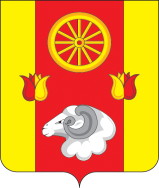 РОСТОВСКАЯ ОБЛАСТЬРЕМОНТНЕНСКИЙ РАЙОНМУНИЦИПАЛЬНОЕ ОБРАЗОВАНИЕ«КАЛИНИНСКОЕ СЕЛЬСКОЕ ПОСЕЛЕНИЕ»СОБРАНИЕ ДЕПУТАТОВ КАЛИНИНСКОГО СЕЛЬСКОГО ПОСЕЛЕНИЯРЕШЕНИЕ № 17024.09.2021 г.                                                                    с. Большое РемонтноеО расторжении контракта, 
заключенного с  главой Администрации 
Калининского сельского поселенияВ соответствии с частью 2 статьи 37 Федерального закона от 06.10.2003 № 131-ФЗ «Об общих принципах организации местного самоуправления в Российской Федерации», статьей 30 Устава муниципального образования «Калининское сельское поселение», пунктом 17 раздела 6 контракта, заключенного с главой Администрации Калининского сельского поселения 24.10.2016 года,  Собрание депутатов Калининского сельского поселенияРЕШИЛО:1. Освободить 28.09.2021 Мазирка Галину Николаевну от занимаемой должности главы Администрации Калининского сельского поселения.2. Расторгнуть 28.09.2021 контракт, заключенный 24.10.2016 года с Мазирка Галиной Николаевной.3. Настоящее решение вступает в силу со дня его официального опубликования.Председатель Собрания депутатов-глава Калининского сельского поселения                      Г.В. Ворожбитов